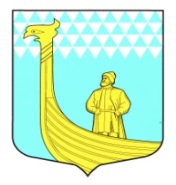 АДМИНИСТРАЦИЯМУНИЦИПАЛЬНОГО ОБРАЗОВАНИЯВЫНДИНООСТРОВСКОЕ СЕЛЬСКОЕ  ПОСЕЛЕНИЕ                                   Волховский муниципальный районЛенинградская область                                                деревня Вындин Остров                                                             ул. Школьная, д.1 а                                                    П О С Т А Н О В Л Е Н И Е   «16»  января   2019 г.						   № 2О внесении изменений в Порядок проведения правовой и антикоррупционной экспертизы нормативных правовых актов и проектов нормативных правовых актов администрации муниципального образования Вындиноостровское сельское поселение, утвержденный Постановлением администрации Вындиноостровского сельского поселения от 20.07.2011 № 77Рассмотрев информационное письмо прокуратуры  от 28.12.2018 № 22-47-2018, в соответствии с частью 1 статьи 3 Федерального закона Российской Федерации от 17 июля 2009 года №172-ФЗ «Об антикоррупционной экспертизе нормативных правовых актов и проектов нормативных правовых актов», Федеральным законом Российской Федерации от 25 декабря 2008 года № 273-ФЗ «О противодействии коррупции», постановлением Правительства Ленинградской области от 23 ноября 2010 года №310»Об антикоррупционной  экспертизе нормативных правовых актов Ленинградской области и проектов нормативных правовых актов Ленинградской области» ,  в целях организации деятельности администрации муниципального образования Вындиноостровское сельское поселение по предупреждению включения в проекты нормативных правовых актов положений, способствующих созданию условий для проявления коррупции, а также по выявлению и устранению таких положений,   ПОСТАНОВЛЯЮ:1. Внести в порядок проведения правовой и антикоррупционной экспертизы нормативных правовых актов и проектов нормативных правовых актов администрации муниципального образования Вындиноостровское сельское поселение, утвержденный Постановлением администрации Вындиноостровского сельского поселения от 20.07.2011 № 77 (далее – Порядок)  следующие изменения:1.1. Дополнить настоящий Порядок пунктом 3.1.1. следующего содержания: «3.1.1. Не допускается проведение независимой антикоррупционной экспертизы нормативных правовых актов (проектов нормативных правовых актов):1) гражданами, имеющими неснятую или непогашенную судимость;2) гражданами, сведения о применении к которым взыскания в виде увольнения (освобождения от должности) в связи с утратой доверия за совершение коррупционного правонарушения включены в реестр лиц, уволенных в связи с утратой доверия;3) гражданами, осуществляющими деятельность в органах и организациях, указанных в пункте 3 части 1 статьи 3 Федерального закона от 17.07.2009 № 172-ФЗ "Об антикоррупционной экспертизе нормативных правовых актов и проектов нормативных правовых актов";4) международными и иностранными организациями;5) некоммерческими организациями, выполняющими функции иностранного агента».2.Данное постановление опубликовать в газете «Волховские огни» и на официальном сайте администрации  http://vindinostrov.ru/3.Контроль за исполнением настоящего постановления оставляю за собой.Глава администрации                                                                Тимофеева М.А.     Приложение к постановлению администрации МО Вындиноостровское сельское поселение                                                       от  20 июля  2011 года   № ___77___(в редакции Постановления от __________2019 г. № ___)Порядок проведения правовой и антикоррупционной экспертизы нормативных правовых актов, проектов нормативных правовых актов Администрации  Вындиноостровское сельское поселение1. Общие положения1.1. Настоящий Порядок устанавливает  правила проведения правовой и антикоррупционной экспертизы нормативных правовых актов и проектов нормативных правовых актов администрации муниципального образования Вындиноостровское сельское поселение (далее – Администрация поселения) в целях выявления коррупциогенных факторов и их последующего устранения, а также порядок подготовки заключений о результатах антикорупционной экспертизы нормативных правовых актов и проектов нормативных правовых актов администрации МО Вындиноостровское сельское поселение.2. В настоящем Положении используются следующие основные термины и понятия:Нормативные правовые акты администрации муниципального образования Вындиноостровское сельское поселение  –постановления, распоряжения имеющие предназначение нормативности;Проекты нормативных правовых актов администрации  муниципального образования Вындиноостровское сельское поселение –проекты постановлений или распоряжений , имеющих предназначение нормативности;Антикоррупционная экспертиза – экспертное исследование с целью выявления в нормативных правовых актах администрации муниципального образования Вындиноостровское сельское поселение и проектах нормативных правовых актов администрации муниципального образования Вындиноостровское сельское поселение корупциогенных факторов;коррупциогенность – закрепленный в  нормативном   правовом   акте  или его проекте механизм  правового  регулирования, создающий условия для возникновения коррупционных действий и (или) решений субъектов правоприменения в процессе реализации ими своих прав и исполнения возложенных на них обязанностей;коррупционный фактор –  нормативная   правовая  конструкция (отдельное  нормативное  предписание или их совокупность), которая сама по себе или по взаимосвязи с иными  нормативными  положениями создает риск совершения субъектами, реализующими  нормативные  предписания, коррупционных действий (коррупционные риски); коррупционное проявление – препятствующее осуществлению прав и свобод физических и юридических лиц решение или действие должностного лица, муниципального служащего, руководителя муниципального учреждения, вызванное наличием коррупционных факторов;Иные понятия применяются в настоящем Порядке в значениях, определенных законодательством Российской Федерации и Законодательством Ленинградской области о противодействии коррупции.3. Объектом правовой и антикоррупционной экспертизы являются нормативные правовые акты и проекты нормативных правовых актов Администрации поселения.4. Цель правовой и антикоррупционной экспертизы -  проверка на соответствие нормативных правовых актов и проектов нормативных правовых актов Администрации поселения действующему законодательству,  выявление в них коррупциогенных факторов и их последующее устранение.5.При проведении правовой и антикоррупционной экспертизы Администрация поселения руководствуется Конституцией Российской Федерации, федеральными конституционными законами, федеральными законами, областными законами Ленинградской области, нормативными правовыми актами органов местного самоуправления Вындиноостровского сельского поселения  и настоящим Порядком.2. Порядок проведения антикоррупционной экспертизыпроектов нормативных правовых актов Администрации поселения2.1. Антикоррупционная экспертиза проектов нормативных правовых актов администрации муниципального образования Вындиноостровское сельское поселение проводится при осуществлении их правовой(юридической) экспертизы в соответствии с методикой проведения антикоррупционной экспертизы нормативных правовых актов и проектов нормативных правовых актов, утвержденной постановлением Правительства РФ от 26 февраля 2010 года № 96 «Об антикоррупционной экспертизе нормативных правовых актов и проектов нормативных правовых актов» (далее Методика)  2.2. Антикоррупционная экспертиза проектов нормативных правовых актов администрации муниципального образования Вындиноостровское сельское поселение проводится специалистом администрации муниципального образования Вындиноостровское сельское поселение, на которого возложены обязанности по проведению антикоррупционной экспертизы руководителем органа местного самоуправления(далее специалист).Антикоррупционная экспертиза, а также подготовка экспертного заключения по результатам антикоррупционной экспертизы проекта нормативного правого акта администрации муниципального образования Вындиноостровское сельское поселение осуществляются в срок, не более пяти дней. При необходимости срок проведения антикоррупционной экспертизы может быть продлен руководителем органа местного самоуправления, но не более чем на три дня.2.3. По результатам проведения антикоррупционной экспертизы проекта муниципального нормативного  правового акта специалист подготавливает экспертное заключение о результатах проведения антикоррупционной экспертизы (далее экспертное заключение), которое должно содержать следующие сведения:-дата подготовки экспертного заключения;-вид и наименование проекта нормативного правового акта администрации муниципального образования Вындиноостровское сельское поселение, прошедшего антикоррупционную экспертизу;-положения проекта нормативного правого акта администрации муниципального образования Вындиноостровское сельское поселение, содержащие коррупциогенные факторы (в случае их выявления);-предложения о способах устранения выявленных в проекте нормативного правового акта администрации муниципального образования Вындиноостровское сельское поселение положений, содержащих коррупциогенные факторы (в случае их выявления);В экспертном заключении могут быть отражены возможные негативные последствия сохранения в проекте нормативного правого акта положений, содержащих коррупциогенные факторы, а также выявленные при проведении антикоррупционной экспертизы положения, которые не относятся к коррупциогенным факторам, но могут способствовать созданию условий для проявления коррупции.2.4. Экспертное заключение подписывается специалистом, на которого возложены функции эксперта.2.5. Положения проекта нормативного правого акта администрации муниципального образования Вындиноостровское сельское поселение, содержащие коррупциогенные факторы, а также положения, способствующие созданию условий для проявления коррупции, выявленные при проведении антикоррупционной экспертизы, устраняются разработчиком проекта нормативного правого акта (должностного лица) на стадии его доработки.2.6. Заключение правовой и антикоррупционной экспертизы вместе  с проектом нормативного правового акта и сопроводительным письмом, направляются  исполнителем проекта в Волховскую городскую прокуратуру, для проведения проверки проекта нормативного правового акта на соответствие действующему законодательству  и отсутствие в нем коррупциогенных факторов.В случае получения в течение 7 дней с даты направления проекта  предложений Волховской городской прокуратуры  об устранении выявленных в проекте нормативного правового акта, несоответствий федеральному и областному законодательству, а так же положений, способствующих созданию условий для проявления коррупции и устранения выявленных нарушений, специалистом и исполнителем проекта принимаются меры для устранения выявленных нарушений.3. Порядок проведения правовой и антикоррупционной экспертизынормативных правовых актов Администрации поселения 3.1. Антикоррупционная экспертиза нормативных правовых актов администрации муниципального образования Вындиноостровское сельское поселение проводится специалистом при мониторинге их применения в соответствии с методикой.3.1.1. Не допускается проведение независимой антикоррупционной экспертизы нормативных правовых актов (проектов нормативных правовых актов):1) гражданами, имеющими неснятую или непогашенную судимость;2) гражданами, сведения о применении к которым взыскания в виде увольнения (освобождения от должности) в связи с утратой доверия за совершение коррупционного правонарушения включены в реестр лиц, уволенных в связи с утратой доверия;3) гражданами, осуществляющими деятельность в органах и организациях, указанных в пункте 3 части 1 статьи 3 Федерального закона от 17.07.2009 № 172-ФЗ "Об антикоррупционной экспертизе нормативных правовых актов и проектов нормативных правовых актов";4) международными и иностранными организациями;5) некоммерческими организациями, выполняющими функции иностранного агента.3.2. Основаниями для проведения экспертизы нормативных правовых актов администрации муниципального образования Вындиноостровское сельское поселение при мониторинге их применения являются:-Поручение главы администрации муниципального образования Вындиноостровское сельское поселение;- информация о наличии обращений граждан или организаций, предписаний Федеральной антимонопольной службы и ее территориальных органов, экспертных заключений Министерства юстиции Российской Федерации и его территориальных органов, иных документов и информации, содержащих сведения о наличии(возможности наличия) в нормативном правовом акте администрации муниципального образования Вындиноостровское сельское поселение коррупциогенных факторов;- судебное оспаривание нормативного правового акта администрации муниципального образования Вындиноостровское сельское поселение;-принятие мер прокурорского реагирования в отношении нормативного правового акта администрации муниципального образования Вындиноостровское сельское поселение;-собственная инициатива.3.3.Срок проведения антикоррупционной экспертизы муниципального нормативного правового акта (должностного лица) составляет не более пяти дней со дня возникновения  одного из оснований, указанных в п. 3.2. При необходимости, срок проведения антикоррупционной экспертизы может   быть продлен главой администрации, но более чем на три дня.3.4. По результатам проведения антикоррупционной экспертизы нормативного правого акта администрации муниципального образования Вындиноостровское сельское поселение специалист подготавливает экспертное заключение, которое должно содержать следующие сведения:-дата подготовки экспертного заключения;-основание проведения экспертизы нормативного правового акта администрации муниципального образования Вындиноостровское сельское поселение при мониторинге его применения;-дата принятия(издания), номер, наименование нормативного правового акта администрации муниципального образования Вындиноостровское сельское поселение, являющегося объектом антикоррупционной экспертизы;-положения нормативного правового акта администрации муниципального образования Вындиноостровское сельское поселение, содержащие  коррупциогенные факторы (в случае выявления);-предложения о способах устранения выявленных в нормативном правовом  акте администрации муниципального образования Вындиноостровское сельское поселение положений, содержащих коррупциогенные факторы(в случае выявления).В экспертном заключении могут быть отражены возможные негативные последствия сохранения в нормативном правовом акте администрации муниципального образования Вындиноостровское сельское поселение положений, содержащих коррупциогенные факторы, а также выявленные при проведении антикоррупционной экспертизы положения, которые не относятся к коррупциогенным факторам, но могут способствовать созданию условий для проявления коррупции.3.5. Экспертное заключение подписывается специалистом администрации, на которого возложены функции эксперта.4. Независимая антикоррупционная экспертиза нормативных правовых актов и проектов нормативных правовых актов4.1.Объеками независимой антикоррупционной экспертизы являются официально опубликованные нормативные правовые акты администрации муниципального образования Вындиноостровское сельское поселение и размещенные на официальном сайте администрации муниципального образования Вындиноостровское сельское поселение в сети Интернет.Независимая антикоррупционная экспертиза не проводится в отношении нормативных правовых актов администрации  муниципального образования Вындиноостровское сельское поселение и проектов нормативных правовых актов администрации муниципального образования Вындиноостровское сельское поселение содержащих сведения, составляющих государственную, служебную или иную охраняемую федеральным законом тайну.4.2. Независимая антикоррупционная экспертиза проводится юридическими и физическими  лицами, аккредитованными Министерством юстиции Российской Федерации в качестве независимых экспертов антикоррупционной экспертизы нормативных правовых актов и проектов нормативных правовых актов, в соответствии с Методикой за счет собственных средств указанных юридических и физических лиц.4.3. Для обеспечения проведения независимой антикоррупционной экспертизы проекта нормативного правового акта администрации муниципального образования Вындиноостровское сельское поселение структурное подразделение, являющееся разработчиком проекта, организует его размещение на официальном сайте администрации в сети интернет в течении рабочего дня, соответствующего дню направления проекта нормативного правового акта администрации специалисту, на которого возложены функции эксперта в администрации, с указанием адреса электронной почты для направления экспертных заключений, а также даты начала и даты окончания приема заключений по результатам независимой антикоррупционной экспертизы.4.4. По результатам независимой антикоррупционной экспертизы независимым экспертом составляется экспертное заключение по форме, утверждаемой Министерством Юстиции РФ.4.5. Прием и рассмотрение экспертных заключений, составленных независимыми экспертами, проводившими независимую антикоррупционную экспертизу нормативного правового акта администрации и проекта нормативного правового акта администрации , осуществляет специалист администрации, уполномоченный на осуществление функции эксперта.4.6. По результатам  рассмотрения составленного независимым экспертом экспертного заключения независимому эксперту направляется мотивированный ответ, за исключением случаев, когда в экспертном заключении отсутствуют предложения о способе устранения выявленных коррупциогенных факторов.5. Учет результатов антикоррупциогенной экспертизы нормативных правовых актов и проектов нормативных правовых актов.5.1.С целью организации учета результатов антикоррупционной экспертизы муниципальных нормативных  правовых актов и проектов муниципальных нормативных правовых актов экспертный орган ежегодно до 20 января года, следующего за отчетным, направляет главе администрации перечень проведенных антикоррупционных экспертиз муниципальных нормативных правовых актов, перечень поступивших экспертных заключений о результатах проведения независимых антикоррупционных экспертиз, информацию о количестве и динамике выявления в результате проведения антикоррупционных экспертиз  коррупциогенных факторов, информацию об устранении(неустранении) выявленных коррупциоогенных факторов.